Join your XXX Street neighbors for a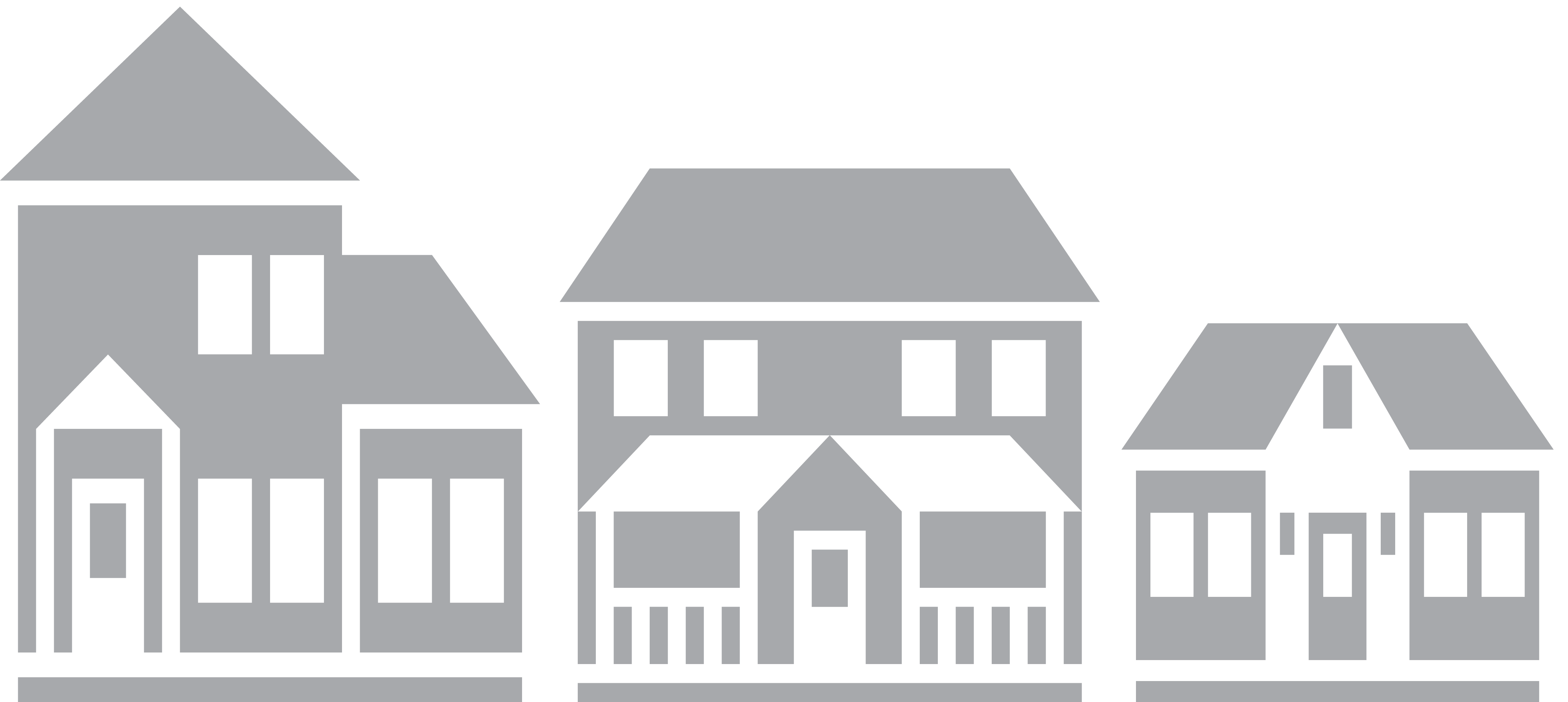 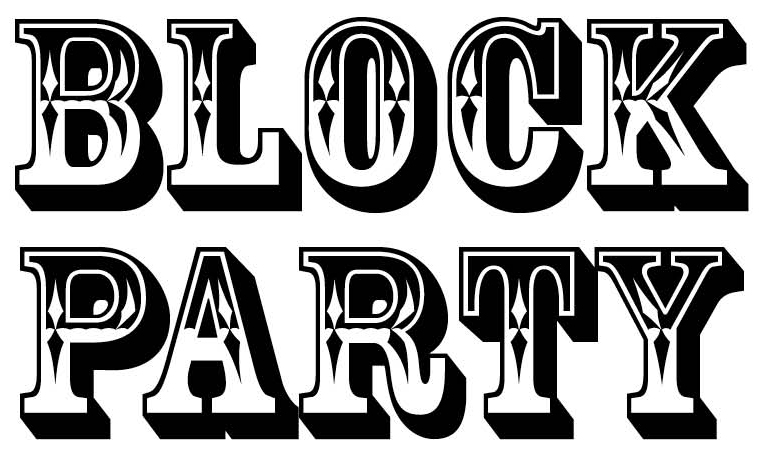 